Head of Department: Person Specification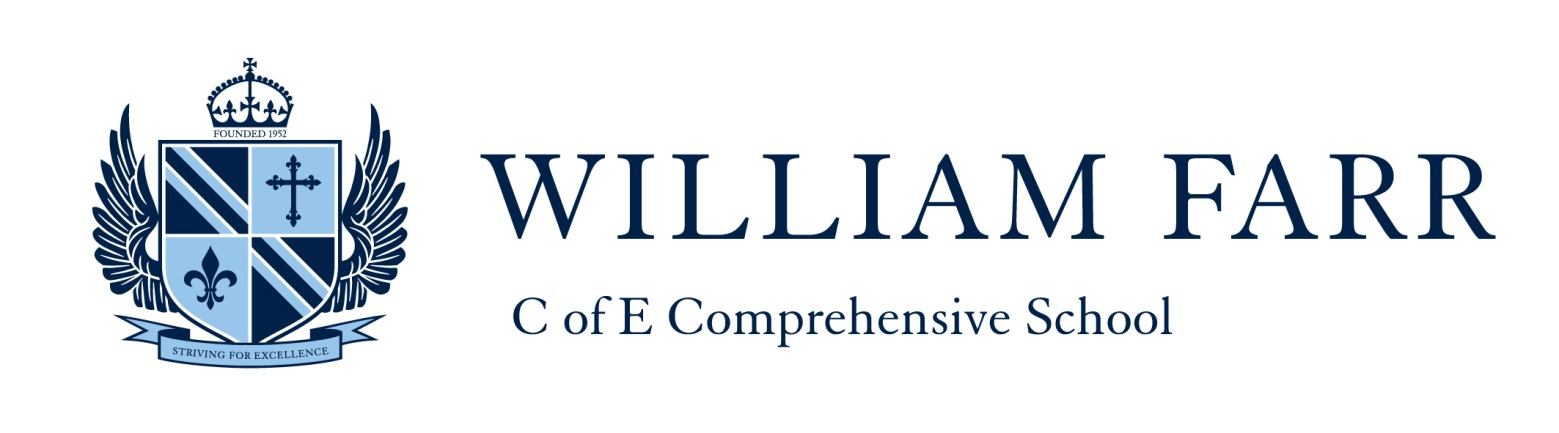 Essential RequirementsDesirableEducation and Qualifications, CPDQualified Teacher Status Evidence of appropriate professional developmentEnhanced CRBGraduate: Good Honours Degree In-service training in leadership and management Further qualifications e.g.  NPQMLExperienceAt least 3 years’ teaching experience in a Secondary SchoolExperience of successfully managing an aspect of school/department improvementEvidence of successful experience of curriculum/subject developmentExperience in large secondary school 6th form experienceExperience of contributing to effective professional development of staffKnowledge and understandingGood understanding of the characteristics of high quality teaching and effective learningAn ability to successfully plan and implement curriculum developmentsA clear educational philosophy Ability to see the big picture, think strategically and apply this to a department. Good knowledge and understanding of pedagogy and how to help students learn and make progressGood understanding of effective pastoral systems Ability to support others with behaviour strategiesInvolvement in whole school initiativesStrong awareness of emerging national educational issuesKnowledge of National bodies who effect education and how best to maximise their influence.Teaching and LearningCommitment to and ability to raise achievement for allProven track record of raising academic standards, good examination results and delivery against targetsExperience of implementing a range of effective intervention strategiesAble to use data to inform teaching, for measuring progress, for target setting and improving performanceRole model as excellent classroom      practitioner – capable of delivering consistently good to outstanding lessonsA student centred, inclusive, positive, approach to learningGood use of new technologies as a tool for learning Experience of monitoring and evaluating classroom practice through observations LeadershipStrong leadership and management skills in line with the national standards including interpersonal, communication, organisational, administrative and ICT skills Ability to command respectHighly motivated and able to motivate and inspire staff and studentsAbility to lead, support, develop and motivate teams Ability to delegate responsibility, deploy staff effectively and provide a focus for improvementGood self-evaluation and the ability to apply the OFSTED Framework to improve performance Recent leadership trainingPersonal qualities and commitmentAbility to build and work with an effective teamExcellent written,  verbal and non-verbal communication skillsAbility to see tasks through to a successful conclusionAbility to work under pressure, meet tight deadlines and pay attention to detailHigh level of interpersonal skills with the ability to maintain a positive profile with pupils, staff and parentsGood IT skillsAbility to be reflective and self-critical Flexibility in working practices and adaptability to changeExcellent record of punctuality, attendance, healthCommitment to collaborative working with other schools and HE Sense of humour, common sense and the ability to maintain a sense of perspective Range of interests and activitiesSuitability to work with childrenResponsible for promoting and safeguarding the welfare of children and young persons for whom you are responsible or come into contact withNot barred from working with children